Hier sind eine Reihe von Verständnisfragen zum Film ...                                       Name:_________________________Kohlenstoffkreislauf – Stoffkreisläufe 3  By: SIMPLECLUB   -  12:02 minIm Video wird ausgehend vom Kohlenstoffdioxid zwischen Land- und Wasserkreislauf unterschieden. Beschreiben sie kurz schematisch diese Kreisläufe.Geben sie drei Beispiele an, was aus Glucose im Körper hergestellt werden kann.Was passiert chemisch bei der Atmung?Wie entsteht das Hydrogencarbonation aus Kohlenstoffdioxid? Formuliere eine Gleichung.AKKappenberg
Kohlenstoff-KreislaufCo02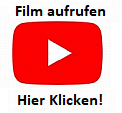 